ПРЕДУПРЕДИТЬ.                          ЗАЩИТИТЬ.                                          ПРИВИТЬ.Вакцинация - это  метод индивидуальной или массовой защиты населения от инфекционных заболеваний путем создания или усиления искусственного иммунитета при помощи вакцин.      Защита от инфекций при помощи иммунизации известна уже многие сотни лет. Например, с древних времен китайцы с этой целью втягивали в нос высушенные и измельченные корочки от больных оспой. Однако такой метод был опасным, чреватым большим риском для жизни и здоровья.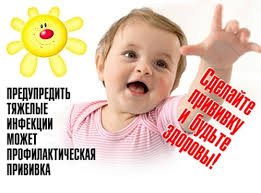 В XVIII веке Эдвард Дженнер стал первым врачом, который провел вакцинацию людей коровьей оспой, чтобы защитить их от натуральной оспы. В 1777 году он основал в Лондоне первый в мире оспопрививальный пункт. Через 100 лет Луи Пастер произвел первую успешную вакцинацию человека против бешенства.Сейчас же вакцинация во всём мире признана идеальным средством профилактики, сдерживания и ликвидации инфекционных заболеваний. Благодаря прививкам во всем мире ликвидирована натуральная оспа, полиомиелит, во много раз снизилась заболеваемость корью, дифтерией, столбняком, коклюшем, эпидемическим паротитом. Расширение доступа к иммунизации играет ключевую роль в достижении целей в области устойчивого развития. Плановая иммунизация является краеугольным камнем эффективной первичной медико-санитарной помощи и всеобщего охвата медико-санитарной помощью, так как она обеспечивает контакт с центром оказания медико-санитарной помощи уже в начале жизни и дает каждому ребенку шанс на здоровую жизнь с самого рождения.Согласно действующим в России Федеральных законов «Об иммунопрофилактике и инфекционных болезней» и «О санитарно - эпидемиологическом благополучии населения»  защита себя и своих детей от инфекционных заболеваний – не только право, но и обязанность каждого человека.Тем не менее, ответственности за отказ от прививок нет, вакцинация остаётся делом сугубо добровольным. Каждый гражданин (родитель) должен заполнить бланк добровольного информированного согласия на проведение профилактической прививки или отказа от нее.Многие дети получают временный отвод от прививок на основе относительных противопоказаний: острое заболевание (ОРЗ, грипп, бронхит), обострение хронической патологии (аллергия, дерматит, почечная недостаточность). В таких случаях прививки откладывают до выздоровления или ремиссии. Все прочие поводы отказа от прививки, включая дисбактериоз, недоношенность, эпилепсию и прочие состояния, считаются ложными. В настоящее время все чаще встречаются случаи отказа от прививок.Родители должны взвесить риски, часто надуманные, и реальные. Достаточно вспомнить эпидемию дифтерии в России в 1990-х годах, когда число заболевших достигло  100 тысяч, вспышки полиомиелита в Чеченской Республике и в Таджикистане.Важно: в будущем не привитому ребенку может быть отказано в приеме на работу, связанную с риском заболевания инфекционными болезнями.Важно знать, что к ребенку применяется индивидуальный подход. Перед любой прививкой врач осматривает ребенка и решает вопрос о возможности её проведения. Современные вакцины эффективны, безопасны и обладают низкой реактогенностью, поэтому противопоказания к прививкам ограничены и определить их может только врач.Введение в один день нескольких вакцин не опасно, если эти вакцины сочетаются между собой, и их назначение совпадает с календарем прививок, в результате вырабатывается иммунитет сразу к нескольким заболеваниям.Сегодня мы живем в сообществе интенсивных контактов, скоростных перемещений, плотность населения в городах растут. Инфекция всегда рядом.ЗАЩИТИВ  СЕБЯ,МЫ ЗАЩИТИМ ТЕХ, КТО С НАМИ РЯДОМ!